2020 Operation CRASH REDUCTIONSocial MediaTwitterFrom October 9-12, @NHTSAgov will team up with [local law enforcement local/state or State Highway Safety Office] for Operation Crash Reduction in DE, DC, KY, MD, NC, VA, and WV. #BuckleUpAmericaThe 2014 to 2018 October holiday weekend had the highest number of fatal crashes (257) for DE, DC, KY, MD, NC, VA, and WV. #BuckleUpAmericaFrom 2014 to 2018, October was the most dangerous month on America's roads. #BuckleUpAmericaSeat belts save lives, and they’re your best defense in a crash. Remember the Operation Crash Reduction effort this October holiday weekend and #BuckleUpAmerica!In 2018, there were 9,778 unrestrained passenger vehicle occupants killed in crashes in the United States, with some of the highest numbers of fatalities occurring in DE, DC, KY, MD, NC, VA, and WV. #BuckleUpAmericaFrom 2014 to 2018, October was the most dangerous month on #Virginia roads, with a total of 367 traffic fatalities. #BuckleUpVirginiaFacebook From October 9 through October 12, NHTSA will work with [local law enforcement/local/state or State Highway Safety Office] for the Operation Crash Reduction effort, emphasizing the importance of seat belt safety. Please buckle up, drive sober, and don’t call or text while you drive. The 2014-2018 October holiday weekend had the highest number of fatal crashes (257) combined for Delaware, the District of Columbia, Kentucky, Maryland, North Carolina, Virginia, and West Virginia. Remember to Buckle Up, America!From 2014 to 2018, October was the most dangerous month on America's roads. Before you put your car in drive, make sure you buckle up!Seat belts save lives, and they’re your best defense in a crash. Remember the Operation Crash Reduction effort this October holiday weekend, and every day. Help us spread the message: Buckle Up, America!In 2018, there were 9,778 unrestrained passenger vehicle occupants killed in crashes in the United States, with some of the highest numbers of fatalities occurring in Delaware, the District of Columbia, Kentucky, Maryland, North Carolina, Virginia, and West Virginia. Remember to Buckle Up, America!From 2014 to 2018, October was the most dangerous month on Virginia’s roads, with a total of 367 traffic fatalities. Buckle Up, Virginia!Four Graphics to utilize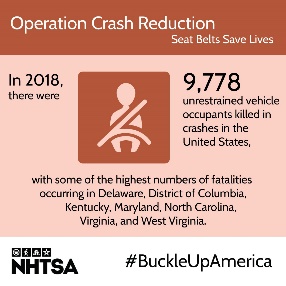 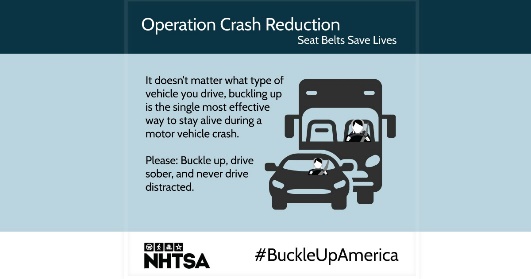 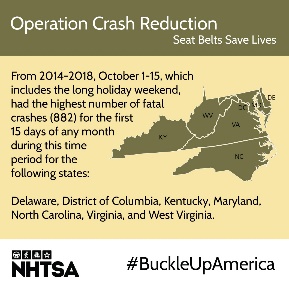 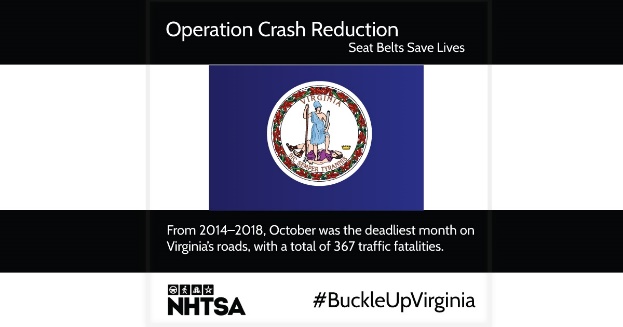 